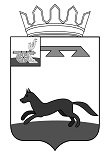 	ХИСЛАВИЧСКИЙ РАЙОННЫЙ СОВЕТ ДЕПУТАТОВРЕШЕНИЕот 25 мая 2022 г.                                                                                            № 13Об утверждении средней стоимости 1 квадратного метра общей площади жилья на территории муниципального образования «Хиславичский район» Смоленской области В соответствии с Приказом от 17.12.2021 г. № 955/пр  Минстроя России « О нормативе стоимости одного  квадратного  метра общей площади жилого помещения по Российской федерации на первое полугодие 2022 года и показателей средней рыночной стоимости одного квадратного метра общей площади жилого помещения по субъектам Российской Федерации на 1 квартал 2022года», расчетом нормативно-средней стоимости 1 квадратного метра общей площади жилья на территории муниципального образования «Хиславичский район»  Смоленской области на 2023 год, предоставленным отделом по экономике и комплексному развитию,  Хиславичский районный Совет депутатов РЕШИЛ:1. Утвердить среднюю стоимость 1 квадратного метра общей площади жилья на территории муниципального образования «Хиславичский район» Смоленской области  на 2023 год в размере 31480 рублей.2. Настоящее решение вступает в силу со дня его подписания.Глава муниципального образования «Хиславичский район» Смоленской областиА.В. Загребаев    Председатель Хиславичского              районного Совета депутатов                             С.Н. Костюкова